Karl Petersen Competitive ShootEau Claire County 4-H Invitational Shoot8th Annual EventNational Qualifying Event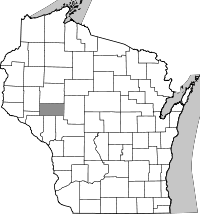 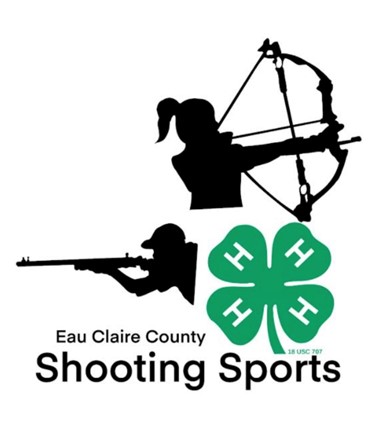 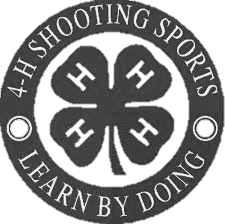 Disciplines:.117 Air Rifle (Three-Position and Silhouettes) .117 Air Pistol (Slow Fire/Rapid Fire)Archery (300 Round & 3-D Animal Round, Compound and Recurve)Wildlife EcologyShoot Directors’ Contacts:Darren Schlewitz – (715) 456-6117, schlaysows@wwt.net, Air RifleJim Stone – (715) 271-2854, jstone2854@gmail.com, ArcheryRegistration Deadline: April 16st***Online Registration- Register at www.ecshootingsports.weebly.com***Bring online payment the day of the shoot!Eau Claire County 4-H Statewide ShootRegistration FormTo be eligible to take part in this shooting sports activity you must be registered as a 4-H Shooting Sports project member and have turned in a signed permission statement. All participants must also have met the criteria set by their county Shooting Sports Program. Name: _______________________________________ Phone:(____) _________________Grade (as of 10/01/2021): _____ Date of Birth________________ Age (as of 01/01/2022) ________Junior- Age 8(and in 3rd Grade)-11_____ Intermediate – Age 12-14 _____ Senior – Age 15-19 _____Use the age as of 1/01/2022 for age divisions                                     National Qualifying Scores_____Mailing Address: _____________________________________________________________City/State/Zip: ______________________________________________________________County (of 4-H Enrollment): ________________________4-H Club: ________________________Email Address: ___________________________________________Physical Accommodations (if Applicable, describe): ___________________________________________________________________________________________________________________________________________________________________________________I enter the 2022 Eau Claire County Invitational Shoot at my own risk and agree not to hold the Mondovi Conservation Club, Eau Claire County 4-H, University of Wisconsin-Extension or Wisconsin 4-H Shooting Sports Leaders responsible for any damages to equipment or injury to myself that may occur as a result of the shoot. I certify that I have read the rules/guidelines pertaining to the shoot and understand that failure to comply with those rules may result in disciplinary action which may include, but is not limited to, removal of myself from this and subsequent state shoots. I give permission for pictures of myself to be used for publicity of Wisconsin 4-H Shooting Sports. I agree to follow all safety rules and participate in a sportsmanlike manner. ___________________________________________ 	________________ Competitor’s Signature 							Date As a parent/guardian, I agree not to hold the Mondovi Conservation Club, Eau Claire County 4-H, University of Wisconsin – Extension or Wisconsin 4-H Shooting Sports Leaders responsible for any damage to equipment or injury to my child. I also understand that there must be basic rules for a shooting sports competition and that these guidelines must be maintained for the safety of all concerned. If my child violates these rules, I understand that he/she may be disqualified from competition. My child has permission to participate in the 2022 Eau Claire County 4-H Invitational Shoot. I also give permission for pictures of my child to be taken at the shoot to be used for publicity of Wisconsin 4-H Shooting Sports.___________________________________________ 	________________Parent/Guardian Signature							DateWith Questions Contact a Shoot Director: Darren Schlewitz – (715) 456-6117, schlaysows@wwt.netJim Stone – (715) 271-2854, jstone2854@gmail.comName: ______________________________________           County: _________________________________Check each event you wish to enter. Maximum recommended is five events. Entry Fee is $8.00 per event. For event clarification, see match rules. There will be a $5 fee for same day registration.__Air Rifle 3 Position Plinker		__Air Rifle Silhouettes Plinker__Air Rifle 3 Position Sporter		__Air Rifle Silhouettes Sporter__Air Rifle 3 Position Unlimited	__Air Rifle Silhouettes Unlimited__Air Pistol Slow Fire		__Air Pistol Rapid Fire__Archery 300 Round Recurve	 __Archery 300 Round Compound Barebow	__Archery 300 Round Compound Limited	__Archery 300 Round Compound Bowhunter __Archery 300 Round Compound Unlimited    __Archery 3-D Round Recurve__Archery 3-D Round Compound Barebow__Archery 3-D Round Compound Limited__Archery 3-D Round Compound Bowhunter__Archery 3-D Round Compound UnlimitedWildlife Ecology – No Charge _X_Total number of events entered_____x$8.00 per event excluding wildlife.Total of $_________is payable to Eau Claire Co. 4-H Shooting Sports.(Make checks payable to Eau Claire Co. 4-H Shooting Sports)Mail form to: 		Darren Schlewitz				5484 Vollendorf Lane				Eau Claire, WI 54703Air Rifle Silhouette Team CompetitionEau Claire County 4-H Statewide ShootNo Fee for team entriesFour youth, that do no need to be from the same county, will tabulate scores.Counties can enter multiple teams in any age divisions.Youth can only be on one team per event.Teams may consist of youth of multiple age groups, but the oldest competitors age shall be the age group of the team.Air Rifle Class is the class the shooter would like added to team score. (i.e., Unlimited, Sporter, Plinker)Teams may register at the day of the shoot.Teams can consist of members from multiple counties.There is no fee for teams.Team Age Range:  	___8-11 Years Old				___8-14 Years Old				___8-19 Years OldTeam Name:__________________________________________________Team Members:						Air Rifle Class Used for Scoring:_______________________________________________________________________________________________________________________________________________________________________________________
_____________________________________________________________Mail form to: 		Darren Schlewitz				5484 Vollendorf Lane				Eau Claire, WI 547033-D Round Archery Team CompetitionEau Claire County 4-H Statewide ShootNo Fee for team entriesFour youth, that do no need to be from the same county, will tabulate scores.You can enter multiple teams in any age divisions.Youth can only be on one team per event.Teams may consist of youth of multiple age groups, but the oldest competitors age shall be the age group of the team.Archery Class is the class the shooter would like added to team score. (i.e., recurve barebow, compound unlimited, etc.)Teams may register at the day of the shoot.Teams can consist of members from multiple counties.There is no fee for team events.Team Age Range:  	___8-11 Years Old				___8-14 Years Old				___8-19 Years OldTeam Name: __________________________________________________Team Members:						Archery Class Used For Scoring:______________________________________________________________________________________________________________________________________________________________________________________________________________________________________________________________________________________________
_______________________________________________________________________________________________Mail form to: 		Darren Schlewitz				5484 Vollendorf Lane				Eau Claire, WI 54703Eau Claire County 4-H Statewide ShootGeneral Information:The Competition will be held outdoors rain or shine. Concessions will be available. Please provide your own outdoor seating. Ranges will not run late for shooters who could not complete the events registered. You will not be refunded for those missed events.General Rules:No Alcohol or Smoking will be allowed during the event.The event directors reserve the right to alter the event as weather, terrain, or registration dictates. Directors and Range Commanders may modify matches in the interest of safety and/or to make the event run more smoothly. Directors and Range Commanders will have final say on issues involving safety and range protocol.Physically challenged competitors needing accommodations must request those reasonable accommodations at the time of registration. Accommodations will be reviewed, approved, modified, and/or recommended to alternative reasonable accommodations by the event directors.To be eligible to participate, all contestants must be enrolled in the 4-H Shooting Sports Program and meet the requirements of the contestant’s county for each event entered in.There will be three classes recognized. You must compete in your age group.Junior – 8-11 Years Old and in 3rd Grade or AboveIntermediate – 12-14 Years OldSenior- 15-19 Years OldAll competitors must demonstrate that they are able to effectively compete in a safe manner. Participants must provide eye protection for all rifle, pistol, and shotgun matches. Hearing protection must also be provided for .22 small bore rifles and shotgun matches. Neither is required for archery, but eye protection is recommended. Clear Barrel Indicators (CBIs) are required for rifles and pistols during non-firing times.Directors/Range Commanders have the right to deny unsafe equipment on range.Competitors are required to provide their own equipment.All firearms must be unloaded, cased, action opened, CBI in place, and safety’s on when preparing for use on the range.All competitors and spectators must always use proper sportsmanship with other competitors and spectators.Coaching on the line is only allowed in the junior division or silhouettes. Range Commanders can be referred to for assistance. Parents may help repair equipment within reasonable time but may not help tune equipment.Any rule infraction(s) may disqualify a competitor at any time during the event as determined by Range Commanders and Event Directors.Scoring for all shooting events will be done indoors by official score keepers on the day of the shoot. All decisions of scorekeepers are final. Scorecards and targets will be returned. Only authorized personnel will be allowed behind the scorer’s tables.Challenges may only be made by the shooter. If there is a challenge on the line the range commander must be notified, and the target will be marked. If the challenge takes place after the target is removed, it will be made at the scoring tables. There is a $3 fee that will only be returned if the challenge is successful. The challenge judges will not be the original scorer but rather the shoot directors.Eau Claire County 4-H Statewide Shoot60 Arrows:Junior competitors will shoot at 10 yards Intermediate competitors will shoot at 15 yards (20 Yards for National Qualifying)Senior competitors will shoot at 20 yards Two 5 arrow practice ends will be shot.Only target or field points are to be used. No hunting points.All types of bows (except foot-bows and crossbows) are permitted, i.e. longbows, recurves and compoundsRECURVE/LONGBOW Any accessories acceptableCOMPOUND BAREBOWNo sights (no string peep sights) Finger shooters only No stabilizers No tape or marks on bowCOMPOUND LIMITEDAny sights Any type of stabilizers Finger Shooting OnlyAll accessories acceptableCOMPOUND BOWHUNTERFixed Sights – Must be fixed and non-movable after practice rounds finishString Peep PermittedMechanical Release PermittedStabilizers 12” or less PermittedNo Sliding SightsNo Magnified SightsCOMPOUND UNLIMITEDAny sights Any type of stabilizers Any release All accessories acceptableAll scoring will be done by the scoring judge. Any arrow or target touched before scoring will be scored as a zero. All arrows that miss the target or hit the wrong target will be scored as a zero.Scoring is determined by the position of the shaft. The shaft must touch the scoring ring to score the higher value. Any questionable call will immediately be determined by range commander. The range commander’s decision is final.Bounce outs or pass through will be scored only if the judge can unquestionably determine the point of impact, otherwise, these will be re-shot at the end of the round.Time limit is four minutes per end (5 arrows).NAA whistle commands will be used. On a 5-spot target, the shooter may shoot the spots in any order and as many arrows into any spot as the archer desires. Not to exceed 5 arrows per end.NFAA single spots or 5 spot target will be used. Shooters must choose single or 5 spots at check-in time. No changes allowed thereafter.The animal round will consist of 15, 3-D targets that will be shot from a shooting line. There will be two shots per animal. Coaches will be allowed to assist in repairing equipment, (15 minutes time limit will be allowed for repairs if needed.) but are not allowed to make tuning adjustments during the competition. Coaches can consult youth at the youth’s discretion, not the coaches.Physically challenged accommodations must be requested at registration and approved by the Archery Match / Range Commander. Tiebreakers will be the greatest number of X’s. 2nd tiebreaker will be # of ends with 5 X’s. Scorecard will be rechecked for mathematical errors and corrected.ARCHERY WHISTLE COMMANDSWhistle:	Two Blasts	Verbal Command:	“Archers to the shooting line.” 	Meaning:	Archers pick up their bow and take their position on the shooting line. Arrows must be kept in the quiver.Whistle:	One Blast	Verbal Command:	“Begin shooting!” 	Meaning:	Archers may now take their arrows out of their quivers and begin shooting.Whistle:	Three Blasts	Verbal Command:	“Walk forward and get your arrows.”Meaning: Archers have completed shooting. All archers have set their bows down and are behind the waiting line. They may now go forward to pull their arrows.Whistle:	Four or More Blasts (a series of blasts)	Verbal Command:	“STOP, STOP, STOP, STOP!” or “CEASE FIRE!”Meaning: Archers immediately let down and put their arrows back into the quiver. There is an emergency on the range.Eau Claire County 4-H Statewide Shoot3-D Archery Round RulesShoot at your own risk. There are no backstops, and we are not responsible for lost or broken arrows.No Range Finders are allowed.You have the area between the posts to take your shotTwo shots at each animalScoring will be as follows:0 – Missed Animal1 – On animal but outside all rings5 – Inside first ring8 – Inside second ring10 – Inside center ringTie Breaker will be decided by:1st – Number of 10’s2nd – Number of 8’s3rd – Number of 5’s4th – Number of 1’sThe distances are all inside 20 YardsAll age groups will shoot the same distancesAll other applicable archery rules apply The shoot directors and range commander reserve the right to alter the event to accommodate terrain and weather.Eau Claire County 4-H Statewide ShootAir Rifle 3 Position Match Rules1.) Classes (See Page 16 for rifle classifications):	Plinker Class (Not for Seniors)	Sporter Class 	Unlimited Class2.)	Each shooter will fire from 3 positions. Prone, Standing, and Kneeling, in that order, at 10 meters (33 feet).3.)	All Classes will shoot 10 shots at each position for a total of 30 shots. These will be counted out prior to start of shooting each round.4.)	Targets are the standard NRA AR-5/10 for all classes.5.)	Firing Time is limited to 10 minutes for position (1 minute per shot). 6.)	Sighting in is limited to 5 minutes with unlimited shots from the prone position only.7)	Air rifle and ammunition shall be .177 caliber only. Only Iron, Aperture, peep, and fiber optic open sights are allowed. No scopes or magnified sights8.)	Rifles must be loaded and fired in a single shot fashion only. Clear Barrel Indicators (CBIs) must be used throughout the competition.9.)	Slings are allowed in the prone and kneeling position only, slings are not allowed in the standing position. Shooting Jackets and other shooting aids attached to shooter or rifle except as stated above, are not allowed.10.)	Kneeling rolls are allowed.11.)	Coaches can consult youth at the youth’s discretion, not the coaches.12.)	Physically challenged accommodations must he requested at registration and approved by the rifle director.13.)	Tiebreakers: ties will be broken with the greatest number of “tens”, the greatest number of “nines”, most number of “eights” etc.; 2nd tiebreakers: the first “ten” hit in sequence until the tie is broken.14.) The Match Director reserves the right to alter the event as weather, terrain, or enrollment dictates.15.) Scoring – If there are two holes in a bull’s eye, both will be scored as long as there are only a maximum of 10 shots total in the whole target. If 11 or more shots are present, the smaller score will be taken and the other will be a zero.Eau Claire County 4-H Statewide ShootAir Rifle Silhouette Match RulesThree Classes:Plinker Class (Not for senior’s)Sporter Class:Unlimited Class The Match Director reserves the right to alter the event as weather, terrain, or enrollment dictates. NRA silhouette rules are used as guidelines; however, they are adapted toward 4-H goals and philosophies.All competition shots are from the off-hand position.Iron sights only (no scopes) no slings. No Red Dot Sights.40 shots; 2 relays of five at each of the four distances.Distances: Chicken-------10 yardsPig -------------15 yardsTurkey --------20 yardsRam -----------25 yardsTarget size - Standard Air Rifle (one tenth high power rifle size) Chicken-------1 1/2” highPig -------------1 5/8” high Turkey --------2 5/8” highRam -----------3” highTime - 5 minutes allowed per bank of five (1 min./shot).Targets must be fired in sequence (first shot, first target, etc.) left to right. Each shooter should bring an adult scorer to the firing line. Coaches can consult youth at the youth’s discretion, not the coaches.Score: one point for each target knocked down. The target must be knocked down, not spun, to receive point. Zero points for targets shot out of sequence.Ties will be broken by: number of rams number of turkeys number of pigsfirst hit ram left to right first hit turkey left to right first hit pig left to rightfirst hit chicken left to rightPhysically challenged accommodation’s must be requested at registration and approved by the rifle director.Eau Claire County 4-H Statewide ShootAir Pistol Match RulesThe air pistol competition will be held at 10 meters. Shooting will be from standing position and all shots will be shot one-handed. Juniors are allowed to shoot with both hands. Two hands are allowed for rapid fire. Must be unsupported.Pistol may be CO2, air, spring, or pump for slow fire. Pistols must be open sighted for slow fire. Rapid/Timed fire allows any sights that does not project an image on the target.Caliber must be .177 Slow fire shooting will be done single shot. Targets to be used are NRA licensed B40. Shooters may confer with their coach at their own discretion, NOT the coach’s. Course of fire:Slow Fire5 minutes for unlimited sighters 30 minutes to fire 20 shots on 4 bulls5 shots on each bull Timed/Rapid FireTotal of 40 record shots; 8 series of 5 shots; 5 shots per bull. 8 series of 5 shots with each shot fired in 3 second intervals Current National 4-H Shooting Sports Championship rules govern anything not covered. Tiebreakers: ties will be broken with the greatest number of “tens,” the most number of “nines,” the most number of “eights,” etc. The second tiebreaker will be the first “ten” hit in sequence until the tie is broken. The Match Director reserves the right to alter the event as weather, terrain or enrollment dictatesNew Rapid-Fire Course of Fire - NEW NATIONAL STANDARD as of 2016POSITIONS Firing Position - The competitor must stand free, without support, completely within the firing point. The complete firearm must be held and fired with one hand only. The wrist must be visibly free of support. Bracelets, wrist watches, wrist bands or similar items which might provide support are prohibited on the hand and arm which hold the firearm. (See Rule 3.11). Ready Position – (Note: see the representation of the ready position in this (5.3) section of the NRA rule book). The competitor brings the pistol to a position where the arm points forward and down at an angle of not greater than 45 degrees from the vertical. (a) The competitor must stand free, without support, completely within the firing point. The pistol must be held and fired with one hand only. The wrist must be visibly free of support. (b) Before and during the series, including while chambering a pellet, or checking or cocking a pistol, or while waiting for a range officer to verify a malfunction, the pistol must always be kept pointing down range before returning to the READY position for the next shot, or while awaiting the command to LOAD. (c) In the “READY” position, the competitor’s arm must point downward at an angle of not greater than 45 degrees from the vertical but must not be pointed at the ground within the forward edge of the firing point. The competitor’s arm must be stationary in this position while waiting 7 seconds for the appearance of the target or, when electronic scoring targets are used, for the green lights to come on, or for the range command to fire. (d) Ready Position Violations: If the competitor raises their arm too soon or does not lower it sufficiently, they must be warned by a Jury Member, and the shot must be recorded and repeated. The competitor must then be credited with the five (5) lowest value hits in the series. If the fault is repeated in the same stage of five (5) shots in the Dual Fire Pistol Event, the same procedure must be applied, and the competitor must be penalized by a deduction of two (2) points from their score. If a third infraction of this rule occurs the competitor must be disqualified. COURSE OF FIRE Dual Fire Course: 40 shots on the International Air Pistol target. The course consists of 8 series each of 5 shots. During each series the shooter fires one shot at a time, each shot is fired within the time of 3 seconds. Preparation Time: Three (3) minutes. During this preparation period, the competitor may dry fire and practice the shot sequence, but no pellet may be discharged. Sighting Series: Before the program of 40 shots begins, the competitors may shoot a sighting series of Five (5) shots in the dual fire course. Range Commands and Procedures The Range Officer must conduct competition firing by using the commands and procedures that can be found on page 15.Procedure in Case of Defective Cartridge, Disabled Pistol or Malfunction - If a shot has not been fired due to a malfunction and if the competitor wishes to claim a malfunction, the competitor must lower the firearm immediately, hold it in the “READY” position or keep it pointing towards the targets and inform the Range Officer of the problem by raising the free hand or by another safe signal without disturbing the other competitors. When determining the cause of a malfunction, if the external appearance of the firearm does not show an obvious reason for the malfunction, and the competitor does not claim there is a bullet stuck in the barrel, the Range Officer must pick up the pistol without interfering or touching the mechanism, point the pistol in a safe direction and pull the trigger one time only to determine whether the trigger mechanism has been released. If the pistol does not discharge, the Range Officer must complete the examination of the pistol to determine the cause of the malfunction and to decide whether the malfunction is allowable. (a) If a malfunction occurs in the sighting series, it will not be counted in the competition as a malfunction. The sighting series may not be repeated. The competitor: however, may complete the sighting series by shooting at a stationary target or targets, which will be faced for this purpose for a maximum of two (2) minutes. (b) If the Range Officer decides, after inspection of the firearm, that the competitor has an “allowable malfunction”: -The number of successful shots is recorded, and the series will be completed. Shots to complete the series must be fired immediately following the completion of this 5 shot series. The five-shot series will be scored in the normal manner. (c) If the Range Officer decides, after inspection of the firearm, that the competitor has a “non-allowable malfunction,” the same procedure as for an allowable malfunction will be followed, but the shot that was not fired due to the “non-allowable malfunction” will be scored as zero. -The number of shots will be recorded, the shot where the “non-allowable malfunction” occurred will be recorded as a miss and the remaining shots in the series will be completed. Air Pistol Timed Fire Range Commands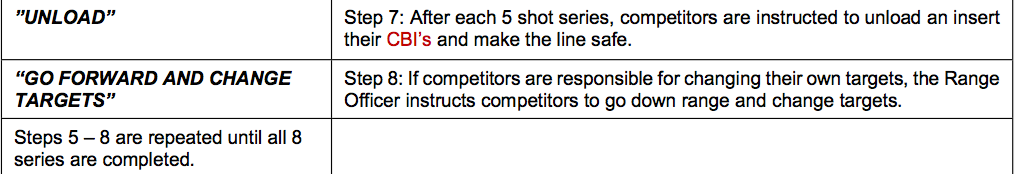 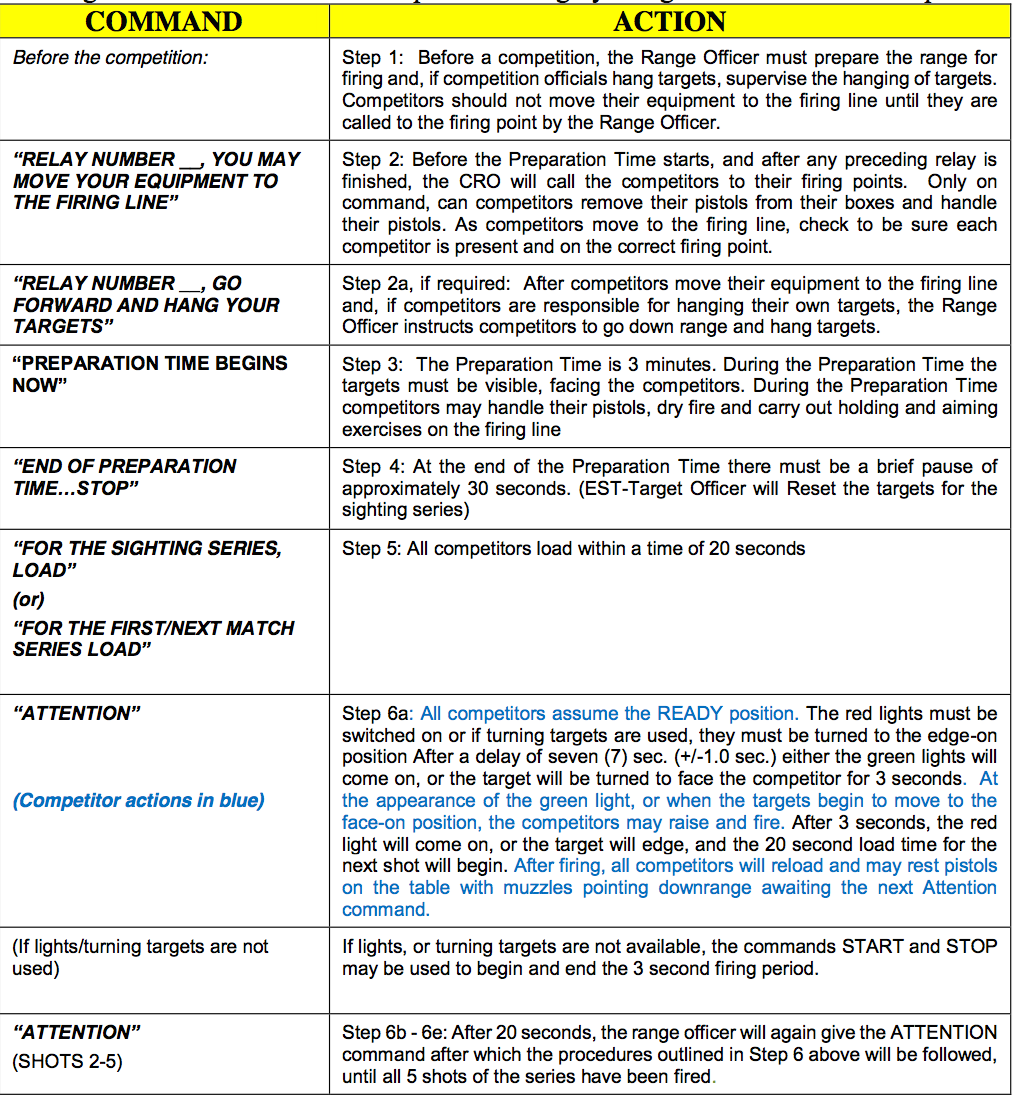 RANGE COMMANDS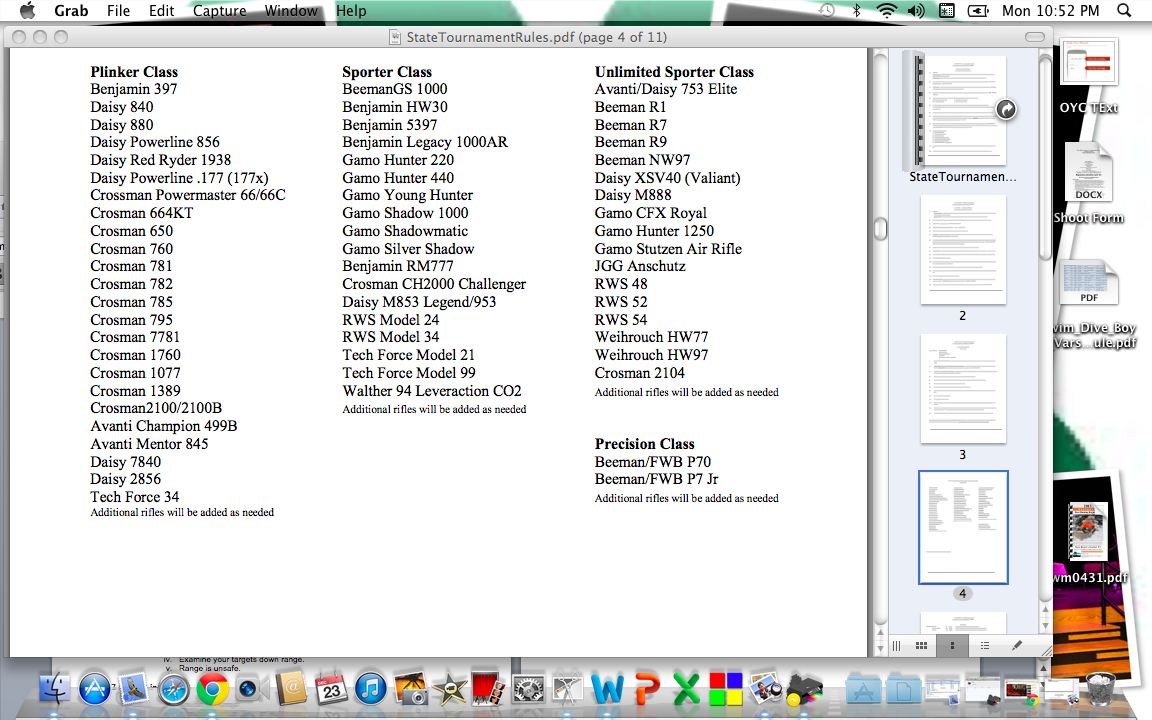 Air Rifle – Air Pistol – SilhouettesShooters to the Line (5-10 minutes) This is the time the shooters use to get their equipment to the shooting line.  Firearms are uncased at the shooting line. Firearms are pointed down range, muzzle down range.Firearms are not handled.Preparation Time Has Started (5-10 minutes) Shooters may prepare the equipment for their particular shooting position. May handle firearm with no ammo. Fingers outside of trigger guard.Is The Line Ready? Ready on the Left - If answer is no, please give more time; if yes, continue. Ready on the Right - If answer is no, please give more time; if yes, continue.The Line is ReadyShooters Load Your FirearmSingle load only. DO NOT FIRE.Commence to FireFire designated rounds. When finished shooting, lay firearm down with action open and muzzle down range.Cease Fire Muzzle down range, action open and lay firearms down. It may mean:Problem on the line. That particular discipline or round is over. A new set of targetsExamine your targets down range. Range is unsafe.Is The Line Clear? If you hear a “no,” see what the problem is.Range is Closed Shooter cases the firearm, picks up his/her equipment and paraphernalia and removes it from the firing line. Absolutely no handling of uncased firearm.Air Rifle Classification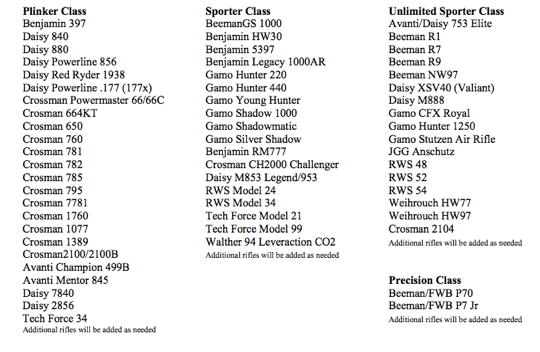 Directions: 	From Eau Claire: Take HWY 37 South to Mondovi and turn Left onto HWY 10 orFrom I-94: Exit at the Osseo Exit and take HWY 10 West orFrom West on HWY 10: Take HWY 10 East through MondoviDrive about 1 mile east of Mondovi. Turn south on Alleman Road. Take a left onto Youth Rd. Go past the trap range and into the club. Registration will be held in the clubhouse. Mondovi Conservation ClubW450 Youth RoadMondovi, WI 54755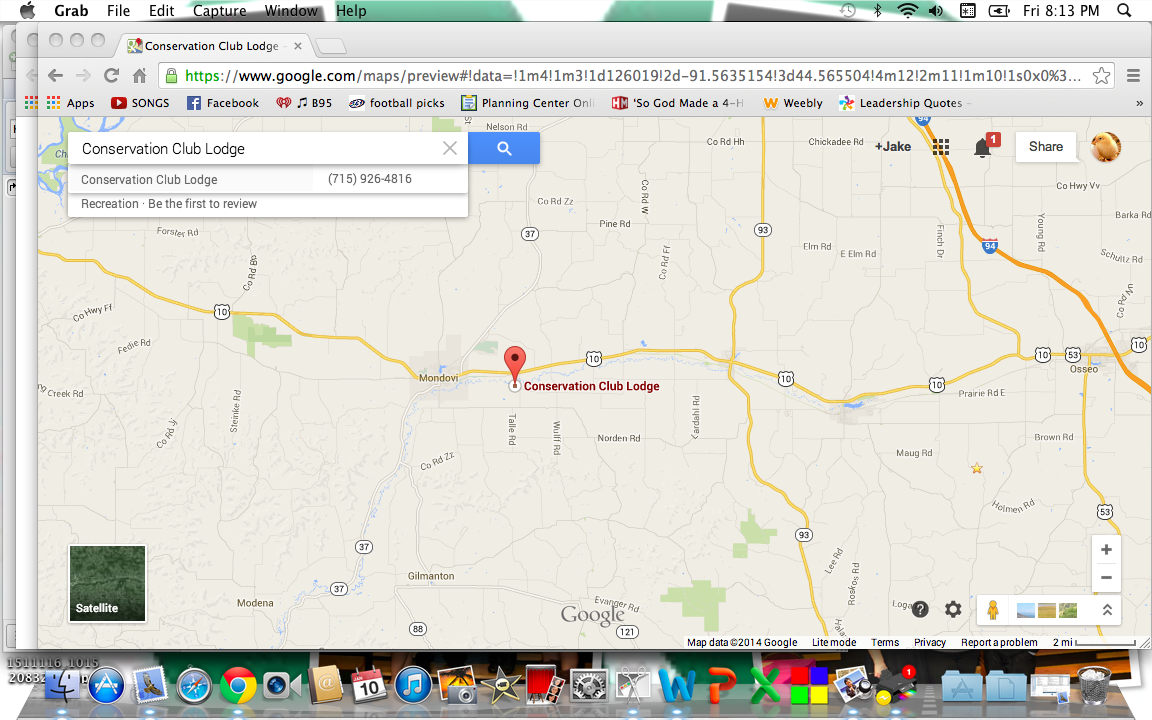 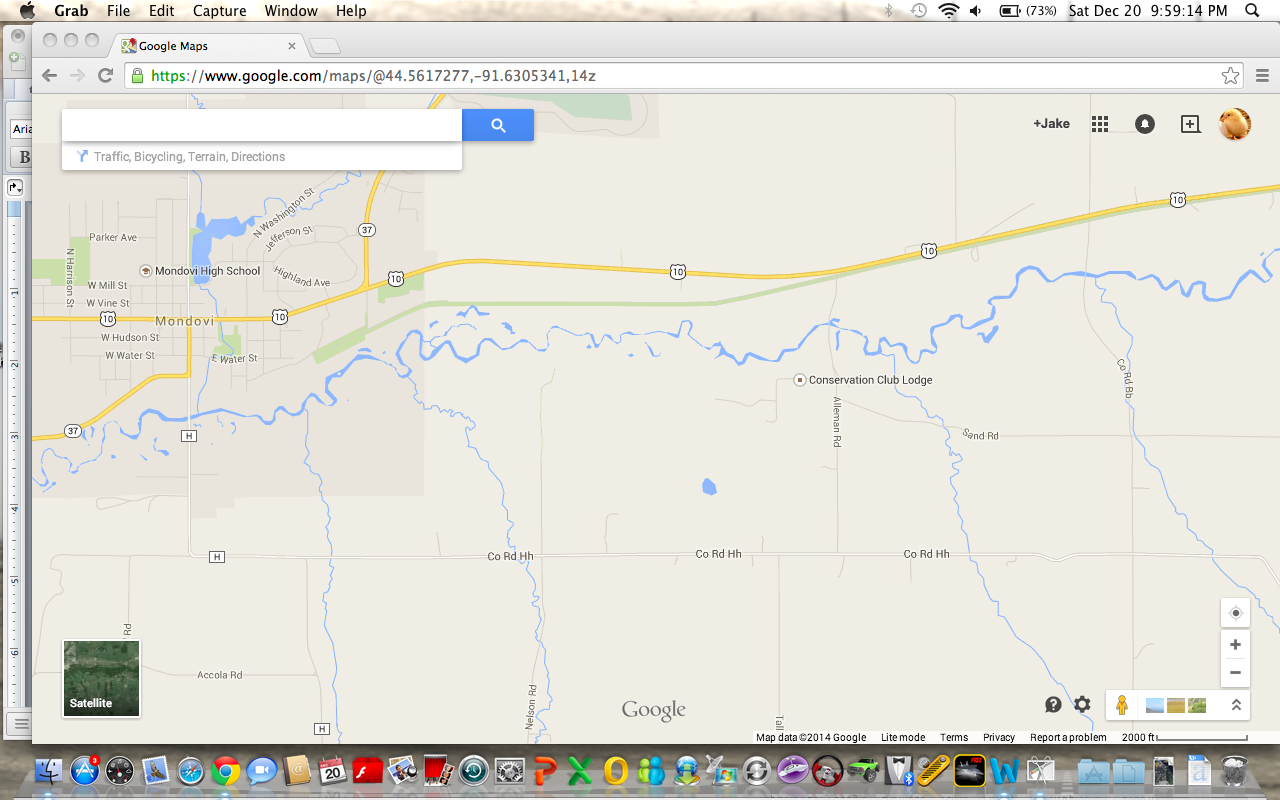 